R  E  P  U  B  L  I C A   M O L D O V A	                 Р Е С П У Б Л И К А   М О Л Д О В А         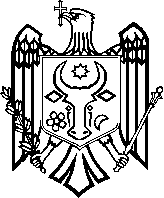 Raionul Anenii Noi 			             Район Анений НойConsiliul orăşenesc Anenii Noi	             Городской Совет  Анений Нойstr.Suvorov,6 tel. 0-265-2-26-65 2-21-08                            ул.Суворова,6 тел.0-265-2-26-65 2-21-08e-mail: primaria.aneni@gmail.com                                  e-mail: primaria.aneni@gmail.com                                                                                                                                            proiect                                                                          DECIZIE nr.4/5                                                                                                          din 4  iunie 2021Cu privire la cererile de ordin financiar     	Examinând cererile solicitanților, în baza Legii nr. 397/2003 privind finanţele publice locale; în temeiul  art. 14 al Legii privind administraţia publică locală cu modificările şi completările ulterioare; având avizele comisiilor de specialitate, Consiliul orăşenesc Anenii Noi:                                                                D E C I D E: 1. Se acordă ajutor unic în legătură cu agravarea sănătăţii şi starea materială dificilă, din soldul disponibil în sumă de 3 200.00 lei pe anul 2021, următorilor cetăţeni:- Malareu Iadviga, a.n. 1956, or. Anenii Noi – 400.00 lei- Iachimovici Lucia, a.n. 1978, or. Anenii Noi – 400.00 lei- Badei Igor, a.n. 1955, or. Anenii Noi – 400.00 lei- Malciuc Alexandru, a.n. 1954, s. Ruseni – 400.00 lei- Begal Piotr, a.n. 1940, s.Ruseni – 400.00 lei- Raileanu Gheorhi, a.n. 1940, or. Anenii Noi – 400.00 lei- Avram Tatiana, a.n. 2004, s. Socoleni – 400.00 lei- Caracu Victor, a.n. 1969, s. Albinița – 400.00 lei- Borodavcenco Evghenii, a.n. 1945, or. Anenii Noi – 2. Responsabil de executarea prezentei decizii se numeşte dna Angela Faizulina, contabil-şef.3. Prezenta decizie se aduce la cunoştinţă publică prin plasarea în Registrul de Stat al Actelor Locale, pe pag web şi panoul informativ al instituţiei.4. Prezenta decizie, poate fi notificată autorității publice emitente de Oficiului Teritorial Căușeni al Cancelariei de Stat în termen de 30 de zile de la data includerii actului în Registrul de stat al actelor locale.5. Prezenta decizie, poate fi contestată de persoana interesată, prin intermediul Judecătoriei Anenii Noi, sediul Central (or. Anenii Noi, str. Marțișor nr. 15), în termen de 30 de zile de la comunicare.6. Controlul asupra executării prezentei decizii se atribuie dlui Maţarin A., primar.Președintele ședinței:                                                                    Contrasemnează: Secretar al Consiliului orășenesc                                                    Svetlana  Basarab